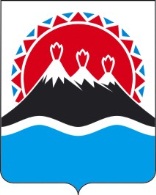  АГЕНТСТВО ПО ВНУТРЕННЕЙ ПОЛИТИКЕ КАМЧАТСКОГО КРАЯПРИКАЗ №  60-пг. Петропавловск-Камчатский                                           «04» июня 2012 года(в ред. приказов Агентства по внутренней политике Камчатского края от 30.09.2015 72-п, 
от 24.12.2015 № 108-п) В соответствии со статьей 12 Федерального закона от 25.12.2008 
№ 273-ФЗ «О противодействии коррупции» в целях обеспечения реализации Указа Президента Российской Федерации от 21.07.2010 № 925 «О мерах по реализации отдельных положений Федерального закона «О противодействии коррупции» и во исполнение Постановления Правительства Камчатского края 
от 14.05.2012 № 219-П «О реализации отдельных положений Федерального закона от 25.12.2008 N 273-ФЗ «О противодействии коррупции»ПРИКАЗЫВАЮ:Установить, что гражданин Российской Федерации, замещавший должность государственной гражданской службы Камчатского края в Агентстве по внутренней политике Камчатского края (далее - гражданин), включенную в раздел I Перечня должностей государственной гражданской службы Камчатского края в исполнительных органах государственной власти Камчатского края, при замещении которых государственные гражданские служащие Камчатского края обязаны представлять сведения о своих доходах, расходах, об имуществе и обязательствах имущественного характера, а также сведения о доходах, расходах, об имуществе и обязательствах имущественного характера своих супруги (супруга) и несовершеннолетних детей, утвержденного постановлением Правительства Камчатского края от 26.06.2009 № 261-П (далее - Перечень должностей), или должность государственной гражданской службы Камчатского края, включенную в Перечень должностей государственной гражданской службы Камчатского края в Агентстве по внутренней политике Камчатского края, замещение которых связано с коррупционными рисками (далее - Перечень должностей, замещение которых связано с коррупционными рисками), утвержденный приказом Агентства по внутренней политике Камчатского края от 28.12.2011 № 138-п, в соответствии с разделом II Перечня должностей, в течение двух лет после увольнения с государственной гражданской службы Камчатского края:1) имеет право замещать на условиях трудового договора должности в организации и (или) выполнять в данной организации работы (оказывать данной организации услуги) в течение месяца стоимостью более ста тысяч рублей на условиях гражданско-правового договора (гражданско-правовых договоров), если отдельные функции государственного управления данной организацией входили в должностные (служебные) обязанности государственного гражданского служащего Камчатского края, с согласия комиссии по соблюдению требований к служебному поведению государственных гражданских служащих Камчатского края и урегулированию конфликта интересов в Агентстве по внутренней политике Камчатского края, которое дается в порядке, установленном Положением о комиссиях по соблюдению требований к служебному поведению государственных гражданских служащих Камчатского края и урегулированию конфликта интересов, утвержденным Законом Камчатского края от 03.12.2010 N 526 «О комиссиях по соблюдению требований к служебному поведению государственных гражданских служащих Камчатского края и урегулированию конфликта интересов», на основании обращения по форме согласно приложению № 1;2) обязан при заключении трудовых договоров и (или) гражданско-правовых договоров в случае, предусмотренном пунктом 1 настоящей части, сообщать работодателю сведения о последнем месте государственной гражданской службы Камчатского края (в Агентстве по внутренней политике Камчатского края) с соблюдением законодательства Российской Федерации о государственной тайне.Николаевой Е.В., консультанту отдела по работе с общественными, религиозными объединениями и некоммерческими организациями Агентства по внутренней политике Камчатского края, обеспечить:1) ознакомление заинтересованных государственных гражданских служащих Агентства по внутренней политике Камчатского края с настоящим приказом;2) уведомление об ограничениях, налагаемых на гражданина при заключении им трудового или гражданско-правового договора, при увольнении государственного гражданского служащего Агентства по внутренней политике Камчатского края, замещавшего должность, включенную в Перечень должностей либо Перечень должностей, замещение которых связано с коррупционными рисками, по форме согласно приложению № 2;3) учет уведомлений, выдаваемых государственным гражданским служащим Камчатского края, указанным в пункте 1 настоящей части, при их увольнении в журнале по форме согласно приложению № 3.Внести изменение в Приказ Агентства по внутренней политике Камчатского края от 28.12.2011 № 138-п «Об утверждении перечня должностей государственной гражданской службы Камчатского края в Агентстве по внутренней политике Камчатского края, замещение которых связано с коррупционными рисками», признав часть 2 утратившей силу.Настоящий приказ вступает в силу через 10 дней после дня его официального опубликования.Руководитель Агентства                                                                    В.В. СтепановОбращениео получении согласия на заключение трудового / гражданско-правового договора(гражданско-правовых договоров)В соответствии с частью 1 статьи 12 Федерального закона от 25.12.2008 № 273-ФЗ «О противодействии коррупции» прошу дать согласие комиссии (при Правительстве Камчатского края) по соблюдению требований к служебному поведению государственных гражданских служащих Камчатского края и урегулированию конфликта интересов (в Агентстве по внутренней политике Камчатского края) на замещение на условиях трудового договора, заключаемого на ______________________________________                                                                                                                                                              (указывается срок действия  трудового договора)  в организации: __________________________________________________________________                                                                               (указывается наименование коммерческой, некоммерческой организации, характер её деятельности)  (местонахождение:________________________________, электронная почта:____________),                                                                       (указывается почтовый адрес и юридический адрес)должности _____________________________________________________________________(указывается полное наименование_______________________________________________________________________________,должности с указанием структурного подразделения)основные направления поручаемой работы: _______________________________________________________________________________________________________________________________________________________________________________________________________иливыполнение в ___________________________________________________________________,                                                                          (указывается наименование коммерческой, некоммерческой организации)(местонахождение:______________________________________________________________),                                                                                                   (указывается почтовый адрес и юридический адрес)работ (оказание услуг) по_________________________________________________________                    (нужное подчеркнуть)                                       (перечисляются работы (услуги), выполняемые в коммерческой, некоммерческой организации_______________________________________________________________________________________________                               (оказываемые коммерческой, некоммерческой организации) на условиях гражданско-правового договора (гражданско-правовых договоров)в течение месяца стоимостью более 100 тыс. рублей на условиях гражданско-правого договора (гражданско-правовых договоров), заключаемого (заключаемых) на_________________                         (нужное подчеркнуть)                                                                                        (нужное подчеркнуть)_______________________________________________________________________________,(указывается срок действия гражданско-правового договора (гражданско-правовых договоров),сумма оплаты за выполнение (оказание) по гражданско-правовому договору (гражданско-правовым договорам) работ (услуг) составит _________________________________________________.В течение последних двух лет до дня увольнения с государственной гражданской службы Камчатского края (дата увольнения) замещал/а должности                                                                                                                                              (перечислить замещаемые должности государственной гражданской службы Камчатского края; должностные (служебные) обязанности, исполняемые во время замещения_______________________________________________________________________________.должности государственной гражданской службы Камчатского края)Во время замещения мной должности 	(указывается полное наименование должности государственной гражданской службы Камчатского края)исполнял/а (исполняю) следующие обязанности, в том числе связанные с функциями государственного управления в отношении:  _____________________________________________                                                                                                                                                                           (указать наименование коммерческой или некоммерческой ________________________________________________________________________________организации, перечислить должностные обязанности, функции государственного управления)К обращению прилагаю следующие дополнительные материалы:___________________________________________________________________________________________________________________________________.(указываются документы: копии трудовой книжки, копии должностной инструкции, трудового договора, гражданско-правового договора,приказа о приеме на работу, иных документов, имеющих отношение к обращению)Информацию о принятом комиссией решении прошу направить на мое имя по адресу:_____________________________________________________________________________(указывается адрес фактического проживания гражданина для направления решения по почте, _____________________________________________________________________________любой другой способ направления решения, а также необходимые реквизиты для такого способа направления решения)                                                                                                                                                                                                                                                              (подпись)УВЕДОМЛЕНИЕ № ____ от "___" ______ 20__ года*об ограничениях, налагаемых на гражданина, замещавшего должность государственной гражданской службы Камчатского края, при заключении им трудового или гражданско-правового договораУважаемый(ая) _____________________________________________________!В соответствии со статьёй 12 Федерального закона от 25.12.2008 № 273-ФЗ "О противодействии коррупции", статьей 641 Трудового кодекса Российской Федерации, __________________________________                                                                                                                                                                                                                          (указать соответствующий нормативный правовой акт__________________________________________________________________________________Камчатского края с учетом должности, замещаемой гражданином на день его увольнения.  Постановление Правительства Камчатского края от 14.05.2012 № 291-П "О реализации отдельных положений Федерального закона____________________________________________________________________________________________________________________________________________________________________от 25.12.2008 № 273-ФЗ "О противодействии коррупции" / приказ Агентства по внутренней политике Камчатского края от ____2012 № ___ "О реализации отдельных положений Федерального закона от 25.12.2008 № 273-ФЗ "О противодействии коррупции" в Агентстве по внутренней политике Камчатского края"уведомляем Вас о необходимости соблюдения в течение 2-х лет после увольнения с государственной службы ограничений, налагаемых на гражданина, замещавшего должность государственной службы, при заключении им трудового или гражданско-правового договора, а именно:замещать должность в организации на условиях трудового договора либо выполнении в данной организации работы (оказании данной организации услуги) в течение месяца стоимостью более 100 000 (ста тысяч) рублей на условиях гражданско-правового договора (гражданско-правовых договоров), если отдельные функции по государственному управлению этой организацией входили в Ваши должностные (служебные) обязанности, с согласия комиссии ________________ по соблюдению требований                                                                                                                                                                  (либо: при Правительстве Камчатского края) к служебному поведению государственных гражданских служащих Камчатского края и урегулированию конфликта интересов ___________________________;                                                                                        (либо: в Аппарате Губернатора и Правительства Камчатского края) сообщать работодателю сведения о последнем месте государственной службы (в Агентстве по внутренней политике Камчатского края) с соблюдением законодательства Российской Федерации о государственной тайне. Несоблюдение указанных ограничений в течение 2-х лет после увольнения с государственной службы влечет прекращение трудового или гражданско-правового договора (гражданско-правовых договоров) на выполнение работ (оказание услуг), указанного в пункте 1 настоящей части уведомления.Неисполнение работодателем обязанности, установленной частью 4 статьи 12 Федерального закона от 25.12.2008 № 273-ФЗ "О противодействии коррупции", является правонарушением и влечет ответственность в соответствии со статьей 1929 КоАП РФ в виде наложения административного штрафа: на граждан в размере от 2 000 до 4 000 рублей, на должностных лиц – от 20 000 до 50 000 рублей, на юридических лиц – от 100 000 до 500 000 рублей.Настоящее уведомление рекомендуем хранить в течение 2-х лет с "__"____________ 20__ года и представлять вместе с трудовой книжкой работодателю при заключении с Вами трудового или гражданско-правового договора (гражданско-правовых договоров) на выполнение работ (оказание услуг).Настоящее уведомление вручено:_____________________________________ 					                 Дата: "__"________ 20__ года(КЕМ: Ф.И.О., должность  ответственного за работу по профилактике коррупционных и иных правонарушений, подпись)-----------------------------------------------------------------------------------------------------------------------------------------------------------------------------------------*Примечание: Номер и дата уведомления присваиваются в соответствии с графами 1 и 5 Журнала учета уведомлений об ограничениях, налагаемых на гражданина, замещавшего должность государственной гражданской службы Камчатского края в Агентстве по внутренней политике Камчатского края, при заключении им трудового или гражданско-правового договора и сообщений работодателей о заключении с ним трудового или гражданско-правового договора -----------------------------------------------------------------------------------------------------------------------------------------------------------------------------------------Настоящее уведомление со стороны бывшего государственного гражданского служащего является добросовестной формой информирования работодателя о последнем месте государственной гражданской службы Камчатского края, предупреждающей нарушение условий заключения трудового договора, влекущих невозможность продолжения работы и соответственно прекращениетрудового или гражданско-правового договора (гражданско-правовых договоров).Приложение 3 к приказу Агентства по внутренней политике Камчатского края от 04.06.2012 № 60-пФорма Журнала учета уведомлений об ограничениях, налагаемых на гражданина, замещавшего должность государственной гражданской службы Камчатского края, при заключении ими трудового или гражданско-правового договора и сообщений работодателей о заключении с ним трудового или гражданско-правового договора ЖУРНАЛучета уведомлений об ограничениях, налагаемых на гражданина, замещавшего должность государственной гражданской службы Камчатского края в Агентстве по внутренней политике Камчатского края, при заключении им трудового или гражданско-правового договора (гражданско-правовых договоров) и сообщений работодателей о заключении с ним трудового или гражданско-правового договораО реализации отдельных положений Федерального закона от 25.12.2008 
№ 273-ФЗ «О противодействии коррупции» в Агентстве по внутренней политике Камчатского края               Форма обращения о получении согласия на заключение трудового/гражданско-правового договора (гражданско-правовых договоров)В Главное управление государственной службы Губернатора и Правительства Камчатского края  от  (фамилия, имя, отчество гражданина / государственного _____________________________________________________гражданского служащего Камчатского края /дата рождения, адрес места жительства, контактный телефон)""20г.__________________________________________________________      (КОМУ: Ф.И.О. гражданина, его должность государственной гражданской службы Камчатского края на день увольнения)Сведенияо выданном государственному служащему уведомленииСведенияо выданном государственному служащему уведомленииСведенияо выданном государственному служащему уведомленииСведенияо выданном государственному служащему уведомленииСведенияо выданном государственному служащему уведомленииСведенияо выданном государственному служащему уведомленииСведения о заключении трудового договора / гражданско-правового договора (далее – ГПД) / по сообщению работодателяСведения о заключении трудового договора / гражданско-правового договора (далее – ГПД) / по сообщению работодателяСведения о заключении трудового договора / гражданско-правового договора (далее – ГПД) / по сообщению работодателяСведения о заключении трудового договора / гражданско-правового договора (далее – ГПД) / по сообщению работодателяСведения о заключении трудового договора / гражданско-правового договора (далее – ГПД) / по сообщению работодателяСведения о заключении трудового договора / гражданско-правового договора (далее – ГПД) / по сообщению работодателя№ДатаувольненияФ.И.О.государственного служащего Замещаемая должность, наименование структурного подразделения (при его наличии);Дата врученияуведомления, подпись работника кадровой службыПодпись лица, уволенного с должности государственной службы Дата поступления сообщения работодателя о заключении трудового договора или ГПД Наименование организации,полное и сокращенное (при его наличии)Наименование должности, структурного подразделения организации(предмет работы / услуги) по ГПД) Дата и номер приказа / дата заключения трудового договора / ГПД, срок, на который он заключенОсновные должностные обязанности, исполняемые по трудовому договору / ГПДТребуется согласие комиссии (да / нет)123456789101112